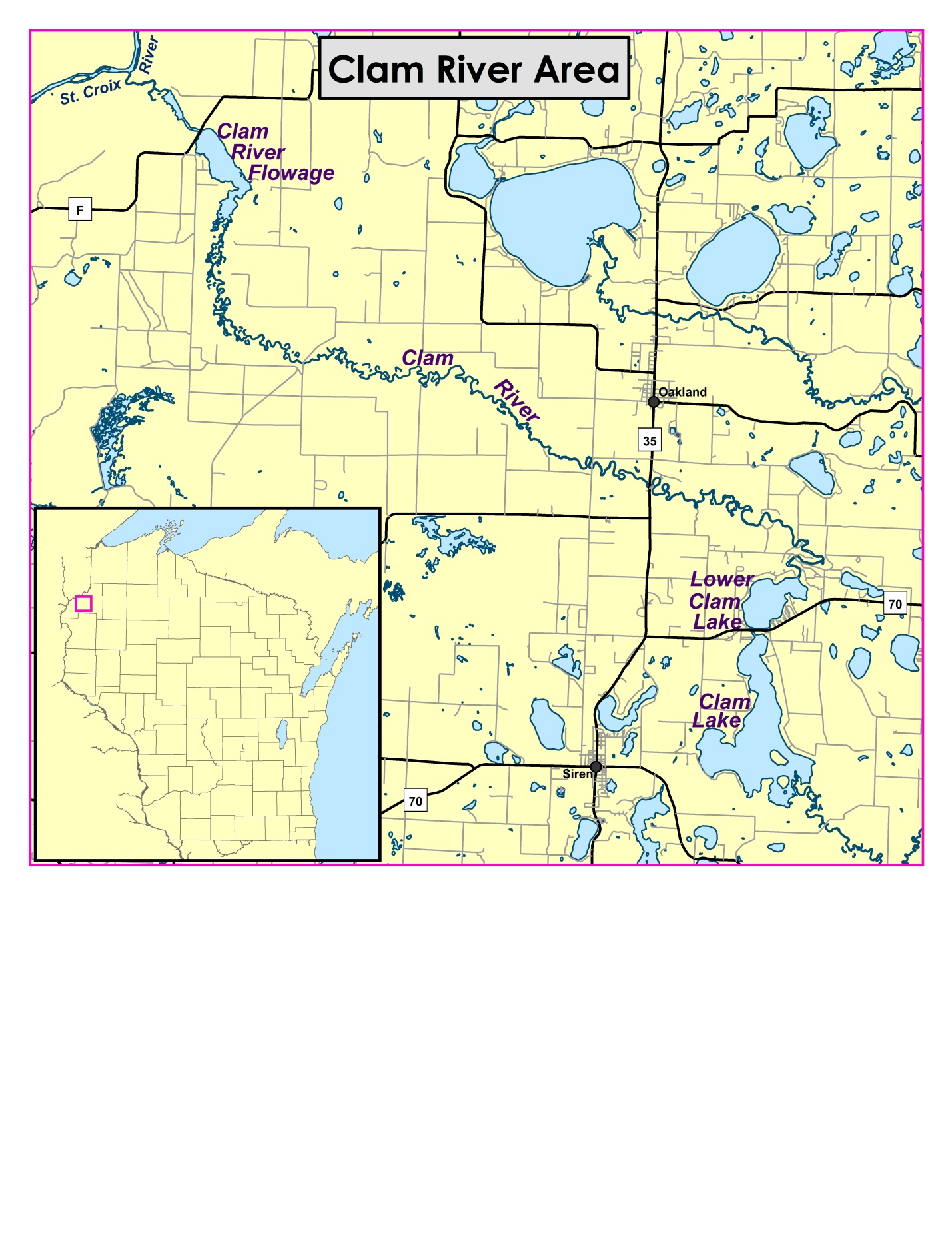 Table 7. Clam River Flowage TP and chlorophyll-a data from 2011-2014.  Bold type indicates exceeded thresholds.Table 6. Lower Clam Lake total phosphorus and chlorophyll-a data from 2009-2014.  Bold type indicates exceeded thresholds.Start DateTotal Phosphorus (µg/l)Chlorophyll-a (µg/l)Collected by04/27/20117317Renewable World Energies, LLC07/13/201111062Renewable World Energies, LLC08/23/20116134Renewable World Energies, LLC04/05/20126113Renewable World Energies, LLC07/11/20124213Renewable World Energies, LLC08/14/20126743Renewable World Energies, LLC05/08/20136917Renewable World Energies, LLC07/10/20136423Renewable World Energies, LLC08/07/201311048Renewable World Energies, LLC05/06/2014419Renewable World Energies, LLC06/30/20147818St. Croix Environmental Services Dep.07/17/20145618Renewable World Energies, LLC07/30/20148244St. Croix Environmental Services Dep.08/13/20148134Renewable World Energies, LLC08/27/20148138St. Croix Environmental Services Dep.04/16/20154913Renewable World Energies, LLC07/08/20156112Renewable World Energies, LLC08/06/201576120Renewable World Energies, LLCStart DateTotal Phosphorus (µg/l)Chlorophyll-a (µg/l)Collected by04/27/200978ndCitizen Lake Monitoring Network06/18/20094624Citizen Lake Monitoring Network07/23/20098334Citizen Lake Monitoring Network10/22/2009nd10Citizen Lake Monitoring Network04/27/2010107ndCitizen Lake Monitoring Network06/24/20109628Citizen Lake Monitoring Network07/20/201011190Citizen Lake Monitoring Network08/30/201013658Citizen Lake Monitoring Network10/13/2010nd21Citizen Lake Monitoring Network05/24/201144ndCitizen Lake Monitoring Network07/07/20117349Citizen Lake Monitoring Network08/08/201112193Citizen Lake Monitoring Network06/30/201413028St. Croix Environmental Services Dep.07/30/201411057St. Croix Environmental Services Dep.08/28/20149354St. Croix Environmental Services Dep.